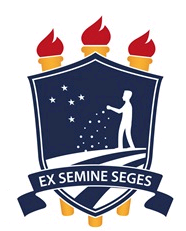 UNIVERSIDADE FEDERAL RURAL DE PERNAMBUCOPRÓ-REITORIA DE ENSINO DE GRADUAÇÃOEu,_______________________________________________________aluno(a) regularmente matriculado(a) no Curso de____________________________________    ________________, semestre letivo ________ , CPF: ___________________, solicito a concessão do benefício do Tratamento Excepcional de Faltas conforme Legislação.(  ) Lei nº 1.044/69 – Incapacidade Física Relativa(  ) Lei nº 6.202/75 – Estudante em Estado de Gestação(  ) Lei nº 549/69    - Militar em Exercício de ManobrasDecreto nº 54.215/64 cômputo de frequência universitária regular, de acordo com o atestado médico anexo, para o que relaciona a(s) disciplina(s) que está cursando neste semestre letivo:OBS. Após o protocolo do processo, o (a) acadêmico (a) deverá comparecer (ou seu representante legal) ao Departamento de Qualidade de Vida (DQV), para agendamento da avaliação médica pericial, Singular ou Junta.         - Este tratamento apenas justifica faltas, o abono só ocorre para Militar em Exercício de Manobras.Contatos através do Telefone: (81) 33206152 ou e-mail: periciaoficial@sugep.ufrpe.brE-mail: ______________________________________________Fone: _______________________________________________                                                Recife, _____ de ___________ de ________                                               ____________________________________                                                                      Assinatura         NOME DA DISCIPLINATURMADEPARTAMENTO